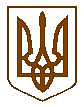 Баришівська селищна рада                                                                                                                                Броварського районуКиївської областіVIII скликанняР І Ш Е Н Н Я21.05.2021                                                                                       № проєктПро надання дозволу комунальному підприємству «Коржівське» Баришівської селищної ради на укладення договору позички транспортного засобу         Керуючись ст. 26 Закону України «Про місцеве самоврядування в Україні», ст.ст. 827-828 Цивільного кодексу України, розглянувши клопотання комунального підприємства «Коржівське» Баришівської селищної ради від 25.03.2021 № 17, у зв’язку з виробничою необхідністю забезпечення комунального підприємства легковим автомобілем , Баришівська селищна рада вирішила:Надати дозвіл комунальному підприємству «Коржівське»  на укладення договору  позички транспортного засобу марки TOYOTA модель AURIS, тип легковий комбі - В, 2008 року випуску,  номер шасі (кузова,рами) VIN NMTKV58E50R026600,  реєстраційний номер АІ 0650 ВТ з власником автомобіля Коротичем Олександром Михайловичем  терміном на 1 календарний рік з моменту підписання договору.2. Уповноважити головного бухгалтера комунального підприємства «Коржівське» Баришівської селищної ради Круглу Наталію Володимирівну: 2.1.1. здійснити усі необхідні заходи щодо укладення договору  позички вказаного транспортного засобу;2.1.2. підписати договір  позички транспортного засобу від імені комунального підприємства «Коржівське» Баришівської селищної ради,2.1.3.звернутися до нотаріальної контори для нотаріального посвідчення даного договору,2.1.4. оформити прийом транспортного засобу актом прийому-передачі;2.1.5. взяти вказаний транспортний засіб на позабалансовий облік  КП «Коржівське»;2.1.6. здійснювати списання бензину відповідно  до Норм витрат палива і мастильних матеріалів на автомобільному транспорті, затверджених наказом Міністерства транспорту України від 10.02.1998  № 43 та з врахування лімітів, встановлених КП «Коржвіське» на поточний рік. 3.Контроль за виконанням цього рішення покласти на постійну комісію селищної ради з питань законності і правопорядку, комунальної власності, транспорту та зв’язку.Секретар ради                                                                             Надія СЛУХАЙ